 Afr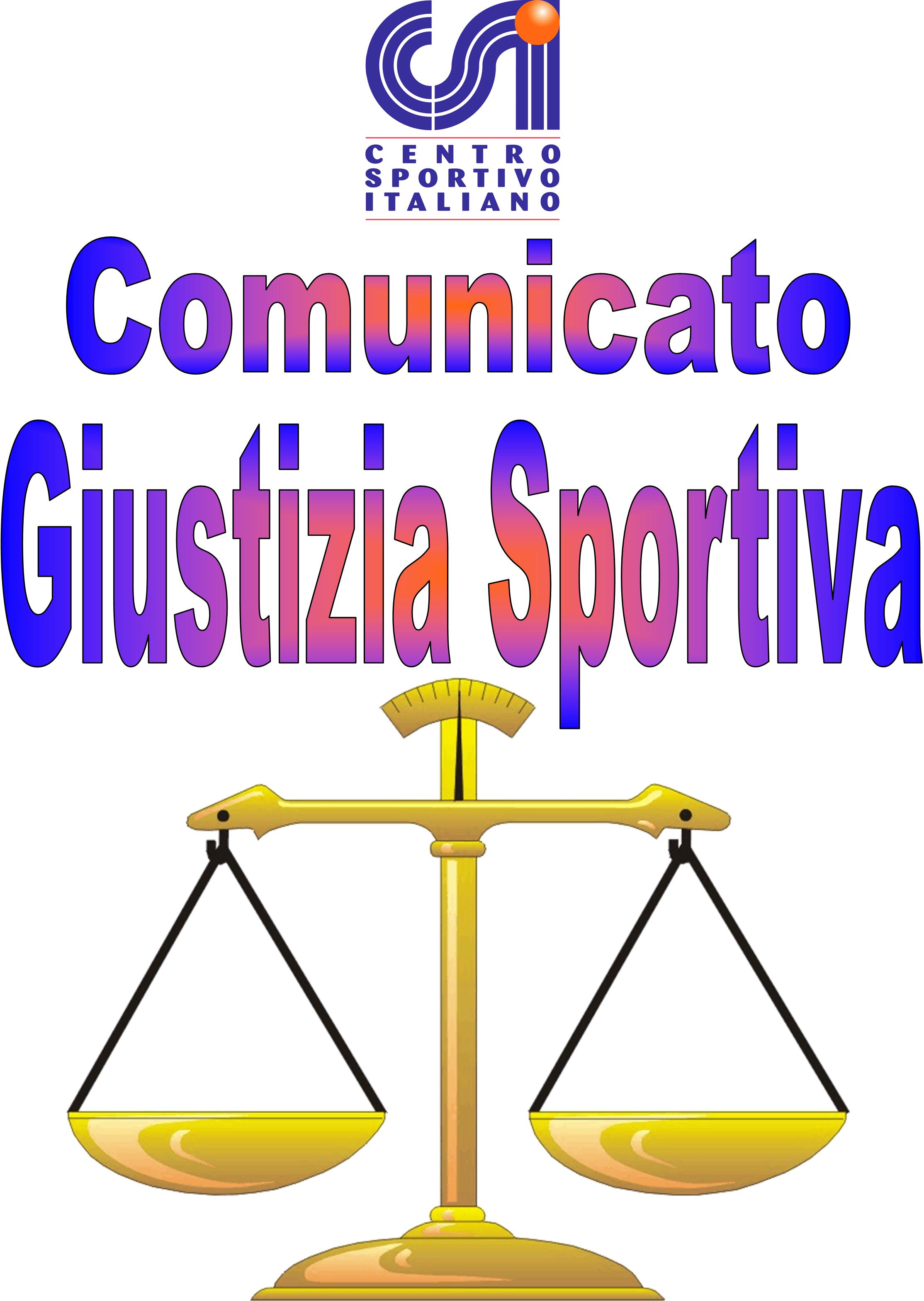 Comunicato Ufficiale nr. 17 – DATA 09 – 01 - 2017                                                Coppa di lega                                    Risultati  COPPA DI LEGAPROVVEDIMENTI DISCIPLINARI COPPA DI LEGACARTELLINO AZZURRONominativo:                                                                                                    SocietàGIOCATORI AMMONITINominativo:                                                                                                      SocietàMatteo Carloppi                                                                                               B.B MilfAlessandro Faraglia                                                                                         B.B MilfMichele Gentili                                                                                                F.C La Dolce VitaMatteo Dolci                                                                                                    Atletico BrodoliniGIOCATORI ESPULSINominativo:                                 turni di squalifica                                        SocietàRiccardo Bussetti                                       4                                                      White Devils( Vie di fatto nei confronti di tesserato ).Matteo Carloppi                                         4+1                                                      B.B Milf( Vie di fatto nei confronti di tesserato ).( Per Diffida ).Alessandro Faraglia                                      1                                                        B.B Milf( Per Diffida ).Comunicato Ufficiale nr. 17 – DATA 09 – 01 - 2017                                         Calcio a 8 Terni LeagueRISULTATI CALCIO A 8PROVVEDIMENTI DISCIPLINARI CALCIO A 8CARTELLINO AZZURRONominativo:                                                                                                     SocietàGIOCATORI AMMONITINominativo:                                                                                                      SocietàGian Michele Passeri                                                                                     Asppico CalcioFrancesco Fiorilli                                                                                           Asppico CalcioLuca Chitarrini                                                                                              Asppico CalcioMichele Ratini                                                                                               D.T Advice MeAndrea Modesti                                                                                             F.C Lupi PeopleGIOCATORI ESPULSINominativo:                                 turni di squalifica                                        SocietàAndrea Modesti                                           1                                                  F.C Lupi People( Per diffida ).Comunicato Ufficiale nr. 17 – DATA 09 – 01 - 2017                                         Calcio a 5 Terni LeagueRISULTATI CALCIO A 5CARTELLINO AZZURRONominativo:                                                                                                     SocietàGIOCATORI AMMONITINominativo:                                                                                                      SocietàMatteo Arca                                                                                                Torre Orsina Conad ArcaGIOCATORI ESPULSINominativo:                                 turni di squalifica                                        Società                                                                                                                           Il Giudice sportivo283cl B.B Milf – White Devils4 - 6 V.P.D284cl Atletico Brodolini – F.C La Dolce Vita 5 - 10 V.P.D080c8 Asspico Calcio – D.T Advice Me 3 - 5 V.P.D128c8 F.C Lupi People – Black Hats1 - 3 V.P.D132c8 West Tern - The Pirates17 - 0118c8 A.C.F La Stella – I Faggiani7 - 4140A Ares c5 – Clinica Iphone AxN10 - 4253BB Caffè Villaglori – Torre Orsina Conad Arca10 - 6 V.P.D